РЕСПУБЛИКА КРЫМНИЖНЕГОРСКИЙ РАЙОННОВОГРИГОРЬЕВСКИЙ СЕЛЬСКИЙ СОВЕТР Е Ш Е Н И Е 21-й сессии 2-го созыва « 10» декабря  2020 г.                     №2 с.Новогригорьевка«Об утверждении структуры и численности Администрации Новогригорьевского сельского поселения Нижнегорского района Республики Крым». В соответствии с законами Республики Крым от 24.08.2014 г. № 54-ЗРК «Об основах местного самоуправления в Республике Крым, от 16.09.2014 г. № 76-ЗРК «О муниципальной службе в Республике Крым» (ст.25), от 16.09.2014 г. № 78-ЗРК «О реестре должностей муниципальной службы в Республике Крым», согласно Постановления Совета министров Республики Крым от 26.09.2014г. № 362 «О предельных нормативах формирования расходов на оплату труда депутатов, выборных должностных лиц местного самоуправления, муниципальных служащих в Республике Крым» с внесенными изменениями и дополнениями, Уставом МО Новогригорьевское сельское поселение Нижнегорского района Республики Крым           Новогригорьевский сельский совет РЕШИЛ: 1.Утвердить структуру и численность администрации Новогригорьевского сельского поселения Нижнегорского района Республики Крым в количестве 5 штатных единиц, согласно приложения 1 .2.Контроль за ходом выполнения решения оставляю за собой.3. Настоящее решение обнародовать на официальном сайте муниципального образования Новогригорьевское сельское поселение http://novogrigor-adm91.ru / и на информационном стенде в администрации Новогригорьевского сельского поселения Нижнегорского района Республики Крым по адресу: Республика Крым, Нижнегорский район, с.Новогригорьевка, ул.Мичурина, 59.                                                                 Председатель Новогригорьевского сельского совета                                                      Данилин А.М.                          Приложение 1                                                                                                                       к решению №2  21-й сессии Новогригорьевского сельского  совета от 10 декабря 2021 года                                                                                        Структура и численностьАдминистрации Новогригорьевского сельского поселения Нижнегорского района Республики Крым (исполнительно-распорядительный органмуниципального образования Новогригорьевскоесельское поселение Нижнегорского района Республики Крым )Председатель сельского совета – главаадминистрации сельского поселения	Данилин А.М.Муниципальные должности, всего 1В т.ч.Председатель Новогригорьевского сельского совета – глава администрации сельского поселения           1Муниципальные служащие, всего 2в т.ч. группа "Главные должности"1Заместитель главы администрации1в т.ч.группа "Старшие должности"1Ведущий специалист1в т.ч.группа "Младшие должности"0Специалист 1 категории0                            Должности, не являющиеся должностями муниципальной службы    2,0Заведующий сектором1Делопроизводитель1Всего 5,0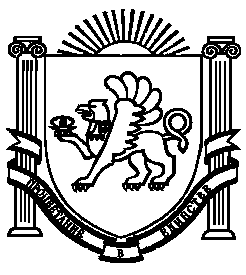 